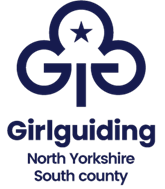 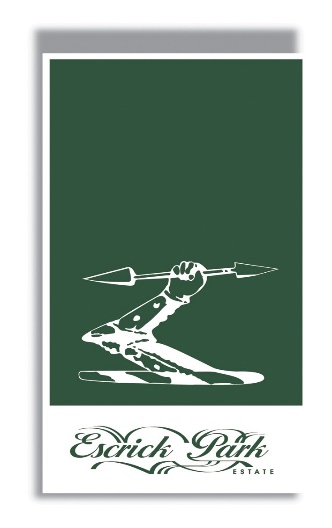 Girlguiding North Yorkshire SouthSaturday 21 October 2023 Escrick Park Sponsored WalkCome and join in a sponsored walk around the lovely Escrick Park Estate.  The sponsor money you raise will be shared between White Rose House Wheldrake and your own unit.  Sponsor form attached.  There are 2 routes open to all sections:Route 1 – 2 miles Route 2 – 5 miles Once we know how many units are taking part you will be given a start time between 10am and 12noon. Risk Assessments for the event will be shared shortly. Please let us know if you are taking part by providing the information below to countyadministrator@girlguidingnys.org.uk by 30 September 2023. Information RequiredUnit Name: ___________________________________________________Unit leader:___________________________________________________Email address: ________________________________________________Telephone number: _____________________________________________NumbersAny questions please email countycommissioner@girlguidingnys.or.uk      Please gather as many sponsors as you can.  Do this just from your family and friends, do not ask strangers or go to anyone’s house you don’t know.  Gift Aid gives us an extra 25p for every £1 you donate. Gift Aid is an income tax relief designed to benefit charities. If you’re a UK taxpayer, Gift Aid increases the value of your charity donations by 25% because we can reclaim the basic rate of tax on your gift at no        extra cost to you. All you need to do is tick the box. Walkers Name: …………………………………………………………………...Number of:RainbowsBrowniesGuidesRangersAdult VolunteersName AddressAmount per mileTotalGift Aid? Paid Total Raised £